Event: Company name 20 Years celebration partyINVOICEINVOICE4056 Celebration Avenue, 20909 LAINVOICEINVOICEFebruary 17th, 2023 (19-23h)#1008/23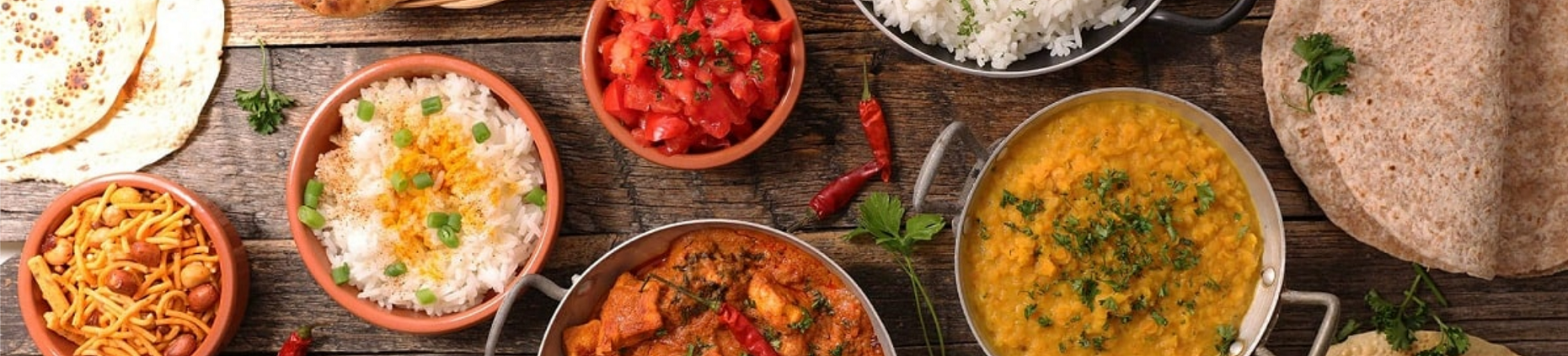 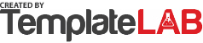   Bill To:Client NameDate of Invoice:Feb-20-2023Street addressCustomer ID:Customer123City, State, CountryAgent:Maria CaneZIP CodeOrder #:2023/0256PhonePayment due by:Feb-27-2023ItemUnit costQty/Hr rateAmount  Corporate catering mix 1$2,560.001$2,560.00Avocado toast$6.4050$320.00Full silver service$450.001$450.00Decorations$180.003$540.00Delivery service$205.001$205.00  Special notes and instructions SUBTOTAL$4,075.00
Your coordination & cooperation throughout all of the company celebration has been great.  Thank you for making the whole process stress free!
Your coordination & cooperation throughout all of the company celebration has been great.  Thank you for making the whole process stress free!DISCOUNT-$575.00
Your coordination & cooperation throughout all of the company celebration has been great.  Thank you for making the whole process stress free!
Your coordination & cooperation throughout all of the company celebration has been great.  Thank you for making the whole process stress free!(TAX RATE)10%
Your coordination & cooperation throughout all of the company celebration has been great.  Thank you for making the whole process stress free!
Your coordination & cooperation throughout all of the company celebration has been great.  Thank you for making the whole process stress free!TAX$350.00
Your coordination & cooperation throughout all of the company celebration has been great.  Thank you for making the whole process stress free!
Your coordination & cooperation throughout all of the company celebration has been great.  Thank you for making the whole process stress free!DEPOSIT$1,000.00
Your coordination & cooperation throughout all of the company celebration has been great.  Thank you for making the whole process stress free!
Your coordination & cooperation throughout all of the company celebration has been great.  Thank you for making the whole process stress free!
Your coordination & cooperation throughout all of the company celebration has been great.  Thank you for making the whole process stress free!
Your coordination & cooperation throughout all of the company celebration has been great.  Thank you for making the whole process stress free!TOTAL$2,850.00BANK ACCOUNT DETAILSBANK ACCOUNT DETAILSThank you for your business!Thank you for your business!National Bank of SaturnNational Bank of SaturnThank you for your business!Thank you for your business!Acc. #: 1234 0252 0254 3336Acc. #: 1234 0252 0254 3336Additional info hereAdditional info here© TemplateLab.com © TemplateLab.com © TemplateLab.com 
Your Street, City, State, Country, Zip Code

Tel: 1 000-555-0000 | Fax: 1 000-555-1001 | info@yourcompanysite.com |  www.yourcompanysite.com
Your Street, City, State, Country, Zip Code

Tel: 1 000-555-0000 | Fax: 1 000-555-1001 | info@yourcompanysite.com |  www.yourcompanysite.com
Your Street, City, State, Country, Zip Code

Tel: 1 000-555-0000 | Fax: 1 000-555-1001 | info@yourcompanysite.com |  www.yourcompanysite.com
Your Street, City, State, Country, Zip Code

Tel: 1 000-555-0000 | Fax: 1 000-555-1001 | info@yourcompanysite.com |  www.yourcompanysite.com